О внесении изменений в приказ Комитета по управлению имуществом                              г. Заречного от 01.10.2018 № 70 «Об утверждении Административного регламента исполнения муниципальной функции «Прекращение прав на земельные участки, расположенные на территории ЗАТО города Заречного Пензенской области и находящиеся в ведении органов местного самоуправления»В соответствии с Федеральным законом от 27.07.2010 № 210-ФЗ «Об организации предоставления государственных и муниципальных услуг» (с последующими изменениями), руководствуясь постановлениями Администрации города Заречного Пензенской области от 14.03.2018 № 479 «Об утверждении Реестра муниципальных услуг закрытого административно-территориального образования города Заречного Пензенской области» (с последующими изменениями), от 03.04.2018  № 634 «О разработке и утверждении административных регламентов предоставления муниципальных услуг органами местного самоуправления закрытого административно-территориального образования города Заречного Пензенской области» (с последующими изменениями), пунктом 14  статьи 4.7.1, статьёй 5.1.1 Устава закрытого административно-территориального образования города Заречного Пензенской областиПРИКАЗЫВАЮ:1. Внести в приказ Комитета по управлению имуществом г. Заречного от 01.10.2018 № 70 «Об утверждении Административного регламента исполнения муниципальной функции «Прекращение прав на земельные участки, расположенные на территории ЗАТО города Заречного Пензенской области и находящиеся в ведении органов местного самоуправления» следующие изменения:1.1. Наименование приказа изложить в следующей редакции:Об утверждении Административного регламента предоставления муниципальной услуги «Прекращение прав на земельные участки, расположенные на территории ЗАТО города Заречного Пензенской области и находящиеся в ведении органов местного самоуправления».1.2. Приложение «Административный регламент предоставления муниципальной услуги «Прекращение прав на земельные участки, расположенные на территории ЗАТО города Заречного Пензенской области и находящиеся в ведении органов местного самоуправления» к приказу изложить в новой редакции (приложение).2.  Настоящий приказ опубликовать в муниципальном печатном средстве массовой информации – в газете «Ведомости Заречного» и разместить на официальном сайте Администрации города Заречного Пензенской области в информационно-телекоммуникационной сети «Интернет».3. Настоящий приказ вступает в силу на следующий день после дня его официального опубликования.4. Контроль за исполнением настоящего приказа оставляю за начальником отдела по управлению земельными ресурсами Комитета.Председатель Комитета                                                                                    А.М. ЖелтухинРазослать:В делоЦисельской Л.В.Корсаковой М.Н.Сайт Администрации«Ведомости Заречного»СОГЛАСОВАНО:Антикоррупционная экспертиза проведена, коррупциогенные факторы не выявлены. Приложениек приказу от «30» июня 2021  года № 43Утвержденприказом Комитета по управлению имуществомг. Заречного Пензенской областиот «01» октября 2018 года № 70                                                                                 в редакции от «30» июня 2021  года № 43АДМИНИСТРАТИВНЫЙ РЕГЛАМЕНТПРЕДОСТАВЛЕНИЯ МУНИЦИПАЛЬНОЙ УСЛУГИ «ПРЕКРАЩЕНИЕ ПРАВ НА ЗЕМЕЛЬНЫЕ УЧАСТКИ, РАСПОЛОЖЕННЫЕ НА ТЕРРИТОРИИ ЗАТО ГОРОДА ЗАРЕЧНОГО ПЕНЗЕНСКОЙ ОБЛАСТИ И НАХОДЯЩИЕСЯ В ВЕДЕНИИ ОРГАНОВ МЕСТНОГО САМОУПРАВЛЕНИЯ»Общие положенияПредмет регулирования1.1. Административный регламент предоставления муниципальной услуги «Прекращение прав на земельные участки, расположенные на территории ЗАТО города Заречного Пензенской области и находящиеся в ведении органов местного самоуправления» (далее - Административный регламент) является нормативным правовым актом Комитета по управлению имуществом города Заречного Пензенской области (далее – Комитет), наделенного в соответствии с федеральным законом, законодательством Пензенской области, Уставом  закрытого административно-территориального образования города Заречного Пензенской области полномочиями по предоставлению муниципальных услуг в установленной сфере деятельности, устанавливающим сроки и последовательность административных процедур (действий), осуществляемых Комитетом в процессе предоставления муниципальной «Прекращение прав на земельные участки, расположенные на территории ЗАТО города Заречного Пензенской области и находящиеся в ведении органов местного самоуправления» (далее - муниципальная услуга) в соответствии с требованиями Федерального закона от 27.07.2010 № 210-ФЗ «Об организации предоставления государственных и муниципальных услуг» (далее – Федеральный закон «Об организации предоставления государственных и муниципальных услуг»).Регламент также устанавливает порядок взаимодействия между должностными лицами Комитета, между Комитетом, физическими или юридическими лицами, индивидуальными предпринимателями, их уполномоченными представителями, иными органами государственной власти и органами местного самоуправления, учреждениями и организациями в процессе предоставления муниципальной услуги.Круг заявителей1.2. Заявителями на предоставление муниципальной услуги (далее - заявители) являются:- физические лица;- юридические лица;-  органы государственной власти и органы местного самоуправления;- государственные и муниципальные учреждения (бюджетные, казенные, автономные);- казенные предприятия;- центры исторического наследия президентов Российской Федерации, прекратившие исполнение своих полномочий.От имени заявителя с заявлением может обратиться представитель заявителя, наделенный заявителем в порядке, установленном законодательством Российской Федерации, полномочиями выступать от имени заявителя при взаимодействии с соответствующими государственными органами, органами местного самоуправления и организациями при предоставлении муниципальной услуги (далее – представитель заявителя).Требования к порядку информирования о предоставлении муниципальной услуги1.3. Порядок получения заявителями информации по вопросам предоставления муниципальной услуги и услуг, которые являются необходимыми и обязательными для предоставления муниципальной услуги, сведений о ходе предоставления указанных услуг, в том числе в электронной форме.Информирование о предоставлении Комитетом муниципальной услуги осуществляется:1.3.1. непосредственно в здании Комитета (отдел по управлению земельными ресурсами; далее - отдел) с использованием средств наглядной информации, в том числе информационных стендов и средств информирования с использованием информационно-коммуникационных технологий;1.3.2. в муниципальном автономном учреждении «Многофункциональный центр предоставления государственных и муниципальных услуг» города Заречного Пензенской области (далее - МФЦ) с использованием средств наглядной информации, в том числе информационных стендов и средств информирования с использованием информационно-коммуникационных технологий;1.3.3. посредством использования телефонной, почтовой связи, а также электронной почты;1.3.4. посредством размещения информации на официальном сайте Администрации 
г. Заречного Пензенской области в информационно-телекоммуникационной сети «Интернет» (www.zarechny.zato.ru) (далее - официальный сайт Администрации), в федеральной государственной информационной системе «Единый портал государственных и муниципальных услуг (функций)» www.gosuslugi.ru  (далее - Единый портал) и (или) в информационной системе «Региональный портал государственных и муниципальных услуг Пензенской области» (https://gosuslugi.pnzreg.ru)  (далее – Региональный портал).На Едином портале и Региональном портале, официальном сайте Администрации размещается следующая информация:1) исчерпывающий перечень документов, необходимых для предоставления муниципальной услуги, требования к оформлению указанных документов, а также перечень документов, которые заявитель вправе представить по собственной инициативе:2) круг заявителей;3) срок предоставления муниципальной услуги;4) порядок представления документа, являющегося результатом предоставления муниципальной услуги;5) размер государственной пошлины, взимаемой за предоставление муниципальной услуги;6) исчерпывающий перечень оснований для приостановления или отказа в предоставлении муниципальной услуги;7) о праве заявителя на досудебное (внесудебное) обжалование действий (бездействия) и решений, принятых (осуществляемых) в ходе предоставления муниципальной услуги;8) форма заявления, используемая при предоставлении муниципальной услуги.Информация о порядке и сроках предоставления муниципальной услуги посредством Регионального портала, а также на официальном сайте Администрации предоставляется заявителю бесплатно.Доступ к такой информации о порядке и сроках предоставления муниципальной услуги осуществляется без выполнения заявителем каких-либо требований, в том числе без использования программного обеспечения, установка которого на технические средства заявителя требует заключения лицензионного или иного соглашения с правообладателем программного обеспечения, предусматривающего взимание платы, регистрацию или авторизацию заявителя или предоставление им персональных данных.1.4. Порядок, форма, место размещения и способы получения справочной информации.Основными требованиями к информированию являются достоверность и полнота предоставляемой справочной информации, четкость в изложении такой информации, наглядность, оперативность, удобство и доступность ее получения.Порядок, форма и способы получения справочной информации соответствуют требованиям по информированию заявителей по вопросам предоставления муниципальной услуги, предусмотренным пунктом 1.3 Административного регламента.Информирование осуществляется также путем оформления информационных стендов в здании Администрации, где размещается соответствующая справочная информация.Справочная информация размещается также на официальном сайте Администрации, Едином портале, Региональном портале.К справочной информации относится следующая информация:- место нахождения и график работы Комитета, МФЦ;- справочные телефоны Комитета, организаций, участвующих в предоставлении муниципальной услуги, в том числе номер телефона-автоинформатора (при наличии);-адрес официального сайта Администрации в информационно-телекоммуникационной сети «Интернет», адрес электронной почты.Комитет размещает и актуализирует справочную информацию в установленном порядке.1.5. Заявители вправе получить муниципальную услугу через МФЦ в соответствии с соглашением о взаимодействии, заключенным между МФЦ и Комитетом, предоставляющим муниципальную услугу (далее - соглашение о взаимодействии), с момента вступления в силу соглашения о взаимодействии.1.5.1. Информация о месте нахождения, справочных телефонах, адресе электронной почты, графике работы Комитета и отдела  размещена на официальном сайте Администрации: www.zarechny.zato.ru.  Информация о месте нахождения, справочных телефонах, адресе электронной почты, режиме работы МФЦ размещены на официальном сайте Администрации: www.zarechny.zato.ru и на официальном сайте МФЦ: http://zarechniy.mdocs.ru/.II Стандарт предоставления муниципальной услуги Наименование муниципальной услуги2.1. Наименование муниципальной услуги: – «Прекращение прав на земельные участки, расположенные на территории ЗАТО города Заречного Пензенской области и находящиеся в ведении органов местного самоуправления».Краткое наименование муниципальной услуги не предусмотрено.Наименование органа местного самоуправления, предоставляющего муниципальную услугу2.2. Орган, предоставляющий муниципальную услугу:- Комитет по управлению имуществом города Заречного Пензенской области. В соответствии с пунктом 3 статьи 7 Федерального закона «Об организации предоставления государственных и муниципальных услуг» запрещается требовать от заявителя осуществления действий, в том числе согласований, необходимых для получения муниципальной услуги и связанных с обращением в иные государственные органы и организации, за исключением получения услуг, включенных в перечень услуг, которые являются необходимыми и обязательными для предоставления муниципальных услуг, утвержденный Решением Собрания представителей города Заречного Пензенской области от 25.05.2011 № 262 (с последующими изменениями).Результат предоставления муниципальной услуги2.3. Результатом муниципальной услуги является:- соглашение о расторжении договора и (или) распоряжение Комитета, (распорядительным актом), являющийся основанием для прекращения прав на земельный участок;- письмо об отказе в предоставлении муниципальной услуги.Срок предоставления муниципальной услуги2.4. Срок предоставления муниципальной услуги составляет 30 календарных дней со дня регистрации в Комитете заявления о предоставлении муниципальной услуги. В случае, если окончание срока рассмотрения заявления приходится на нерабочий день, днем окончания срока считается рабочий день, следующий за нерабочим днем.2.4.1 Срок приостановления предоставления муниципальной услуги не предусмотрен.2.4.2. Срок выдачи (направления) документов, являющихся результатом предоставления муниципальной услуги - 2 рабочих дня.Перечень нормативных правовых актов, регулирующих предоставление муниципальной услугиПеречень нормативных правовых актов, регулирующих предоставление муниципальной услуги, размещен на официальном сайте Администрации в информационно-телекоммуникационной сети «Интернет»: www.zarechny.zato.ru,  в региональной информационной системе в разделе «Реестр муниципальных услуг (функций), предоставляемых (осуществляемых) органами местного самоуправления муниципальных образований Пензенской области» (далее – Реестр), на Региональном портале: www.gosuslugi.pnzreg.ru. Комитет обеспечивает размещение и актуализацию перечня нормативных правовых актов, регулирующих предоставление муниципальной услуги, на официальном сайте Администрации в информационно-телекоммуникационной сети "Интернет", а также в Реестре.Исчерпывающий перечень документов, необходимых в соответствии с нормативными правовыми актами для предоставления муниципальной услуги и услуг, которые являются необходимыми и обязательными, подлежащих представлению заявителем2.6. Документы и информация, необходимые для предоставления муниципальной услуги, которые заявитель должен представить самостоятельно:2.6.1. Заявление о прекращении прав на земельный участок (приложение N1) к Регламенту);К заявлению устанавливаются следующие требования:- в заявлении от физических лиц обязательно должны быть указаны: фамилия, имя, отчество (последнее - при наличии) заявителя, обратный адрес, контактный телефон, дата и подпись;- заявления от юридических лиц принимаются на фирменном бланке с указанием реквизитов (справочные данные об организации, включающие в себя: почтовый адрес, номер телефона, другие сведения по усмотрению организации (номера факсов, телексов, счетов в банке, адрес электронной почты и др.), даты и подписи. При отсутствии фирменного бланка заявление заверяется печатью юридического лица (при наличии печати);- заявление должно быть подписано заявителем, либо лицом, уполномоченным на совершение данных действий;- текст заявления должен поддаваться прочтению;- в заявлении не должно содержаться нецензурных либо оскорбительных выражений, угрозы жизни, здоровью и имуществу должностного лица, а также членов его семьи;- заявление не должно содержать исправлений, подчисток либо приписок, зачеркнутых слов, а также серьезных повреждений, не позволяющих однозначно истолковать его содержание;- использования корректирующих средств для исправления в заявлении не допускается.Текст документов, представляемых для оказания муниципальной услуги, должен быть написан разборчиво, наименование юридических лиц без сокращения, с указанием их мест нахождения. Фамилии, имена и отчества (при наличии) физических лиц, адреса их мест жительства должны быть написаны полностью.2.6.2. К заявлению прилагаются:- документ, удостоверяющий личность заявителя (заявителей), являющегося физическим лицом, либо личность представителя физического или юридического лица (доверенности - письменного уполномочия, выдаваемого одним лицом другому лицу для представительства перед третьими лицами);- согласие на обработку персональных данных заявителя (приложение №2);- документы, удостоверяющие права на землю, в случае, если они не находятся в распоряжении органов государственной власти, органов местного самоуправления либо подведомственных государственным органам или органам местного самоуправления организаций;- к заявлениям юридических лиц - государственных и муниципальных учреждений, казенных предприятий, органов государственной власти и органов местного самоуправления, государственных и муниципальных предприятий - должен быть приложен документ, подтверждающий согласие органа, создавшего соответствующее юридическое лицо, или иного действующего от имени учредителя органа на отказ от права постоянного (бессрочного) пользования земельным участком.2.6.3. Заявитель (представитель заявителя) может подать заявление и (или) документы, необходимые для предоставления муниципальной услуги, следующими способами:а) лично по местонахождению Комитета;б) посредством почтовой связи по местонахождению Комитета;в) в форме электронного документа, подписанного простой электронной подписью путем направления на официальную электронную почту Комитета: zamu@zarechny.zato.ru ;  г) на бумажном носителе через МФЦ в соответствии с соглашением о взаимодействии, заключенным между МФЦ и Комитетом, предоставляющим муниципальную услугу, с момента вступления в силу соглашения о взаимодействии.2.6.4. В случае, если для предоставления муниципальной услуги необходима обработка персональных данных лица, не являющегося заявителем, и если в соответствии с федеральным законом обработка таких персональных данных может осуществляться с согласия указанного лица, при обращении за получением муниципальной услуги заявитель дополнительно представляет документы, подтверждающие получение согласия указанного лица или его законного представителя на обработку персональных данных указанного лица. Документы, подтверждающие получение согласия, могут быть представлены в том числе в форме электронного документа. Действие настоящей части не распространяется на лиц, признанных безвестно отсутствующими, и на разыскиваемых лиц, место нахождения которых не установлено уполномоченным федеральным органом исполнительной власти.2.6.5. При предоставлении муниципальной услуги запрещается требовать от заявителя:1) представления документов и информации или осуществления действий, представление или осуществление которых не предусмотрено нормативными правовыми актами, регулирующими отношения, возникающие в связи с предоставлением муниципальной услуги;2) представления документов и информации, отсутствие и (или) недостоверность которых не указывались при первоначальном отказе в приеме документов, необходимых для предоставления муниципальной услуги, либо в предоставлении муниципальной услуги, за исключением следующих случаев:а) изменение требований нормативных правовых актов, касающихся предоставления муниципальной услуги, после первоначальной подачи заявления о предоставлении муниципальной услуги;б) наличие ошибок в заявлении о предоставлении муниципальной услуги и документах, поданных заявителем после первоначального отказа в приеме документов, необходимых для предоставления муниципальной услуги, либо в предоставлении муниципальной услуги и не включенных в представленный ранее комплект документов;в) истечение срока действия документов или изменение информации после первоначального отказа в приеме документов, необходимых для предоставления муниципальной услуги, либо в предоставлении муниципальной услуги;г) выявление документально подтвержденного факта (признаков) ошибочного или противоправного действия (бездействия) должностного лица Комитета, предоставляющего муниципальную услугу, при первоначальном отказе в приеме документов, необходимых для предоставления муниципальной услуги либо в предоставлении муниципальной услуги, о чем в письменном виде за подписью должностного лица Комитета, предоставляющего муниципальную услугу, при первоначальном отказе в приеме документов, необходимых для предоставления муниципальной услуги, уведомляется заявитель, а также приносятся извинения. Органы, предоставляющие государственные или муниципальные услуги, не вправе требовать от заявителя:представления документов и информации, в том числе подтверждающих внесение заявителем платы за предоставление государственных или муниципальных услуг, которые находятся в распоряжении органов, предоставляющих государственные услуги, органов, предоставляющих муниципальные услуги, иных государственных органов, органов местного самоуправления либо подведомственных государственным органам или органам местного самоуправления организаций, участвующих в предоставлении предусмотренных частью 1 статьи 1 Федерального закона «Об организации предоставления государственных и муниципальных услуг» государственных или муниципальных услуг, в соответствии с нормативными правовыми актами Российской Федерации, нормативными правовыми актами субъектов Российской Федерации, муниципальными правовыми актами, за исключением документов, включенных в определенный частью 6 настоящей статьи перечень документов. Заявитель вправе представить указанные документы и информацию в органы, предоставляющие государственные или муниципальные услуги по собственной инициативе.Исчерпывающий перечень документов, необходимых в соответствии с нормативными правовыми актами для предоставления муниципальной услуги, которые находятся в распоряжении государственных органов, органов местного самоуправления и иных органов, участвующих в предоставлении государственных или муниципальных услуг 2.7. Исчерпывающий перечень документов, запрашиваемых в порядке межведомственного информационного взаимодействия:2.7.1.  Сведения из Единого государственного реестра юридических лиц;2.7.2.	Сведения из Единого государственного реестра индивидуальных предпринимателей;2.7.3. Выписка из Единого государственного реестра недвижимости об объекте недвижимости;2.7.4. Выписка из Единого государственного реестра недвижимости о правах отдельного лица на имевшиеся (имеющиеся) у него объекты недвижимости; 2.7.5. Документы, удостоверяющие права на землю:- орган местного самоуправления, запрашивает указанные документы (их копии, сведения, содержащиеся в них) в государственных органах, органах местного самоуправления и подведомственных государственным органам или органам местного самоуправления организациях, в распоряжении которых находятся указанные документы.2.8. Заявитель вправе представить по собственной инициативе документы, указанные в пункте 2.7. Исчерпывающий перечень оснований для отказа в приеме документов, необходимых для предоставления муниципальной услуги2.9. Основания для отказа в приеме документов отсутствуют.Перечень услуг, которые являются необходимыми и обязательными для предоставления муниципальной услуги2.10. Услуги, которые являются необходимыми и обязательными для предоставления муниципальной  услуги, отсутствуют.Исчерпывающий перечень оснований для приостановления или отказа в предоставлении муниципальной услуги2.11. Основания для приостановления муниципальной услуги не предусмотрены.2.12. В предоставлении муниципальной услуги заявителю отказывается в следующих случаях:- с заявлением обратилось ненадлежащее лицо;-  представления заявления и документов, указанных в пунктах 2.6 настоящего Административного регламента лицом, не имеющим надлежащим образом оформленных полномочий;- документы, представленные заявителем для предоставления муниципальной услуги, по форме или содержанию не соответствуют требованиям действующего законодательства;- в документах, представленных заявителем, выявлена недостоверная или искаженная информация;- приложены документы, имеющие подчистки либо приписки, зачеркнутые слова и иные не оговоренные в них исправления, документы, исполненные карандашом, а также документы с серьезными повреждениями, не позволяющими однозначно истолковать их содержание.Отказ в предоставлении муниципальной услуги не препятствует повторному обращению заявителя в Комитет либо МФЦ после устранения причины, послужившей основанием для отказа.Размер платы, взимаемой с заявителя при предоставлении муниципальной услуги, и способы ее взимания в случаях, предусмотренных федеральными законами, принимаемыми в соответствии с ними иными нормативными правовыми актами Российской Федерации, нормативными правовыми актами субъектов Российской Федерации, муниципальными правовыми актами2.13. Муниципальная услуга предоставляется бесплатно.Размер и основания взимания платы за предоставление услуг, которые являются необходимыми и обязательными для предоставления муниципальной услуги2.14. Взимание платы за предоставление услуг, которые являются необходимыми и обязательными для предоставления муниципальной услуги, не предусмотрено.Максимальный срок ожидания в очереди при подаче запроса о предоставлении муниципальной услуги и при получении результата предоставления муниципальной услуги2.15. Время ожидания в очереди не должно превышать:- при подаче заявления и (или) документов - 15 минут;- при получении результата предоставления муниципальной услуги - 15 минут.Срок и порядок регистрации запроса заявителя о предоставлении муниципальной услуги2.16. Регистрация заявления о предоставлении муниципальной услуги, осуществляется в день его поступления в Комитет.2.16.1. Заявление о предоставлении муниципальной услуги регистрируется в установленной системе документооборота с присвоением запросу входящего номера и указанием даты его получения.Требования к помещениям, в которых предоставляется муниципальная услуга, к залу ожидания, местам для заполнения запросов о предоставлении муниципальной услуги, информационным стендам с образцами их заполнения и перечнем документов, необходимых для предоставления муниципальной услуги, в том числе к обеспечению доступности для инвалидов указанных объектов в соответствии с законодательством Российской Федерации о социальной защите инвалидов2.17. Здания, в котором располагаются помещения Комитета, МФЦ должны быть расположены с учетом транспортной и пешеходной доступности для заявителей.Помещения Комитета и МФЦ должны соответствовать санитарно-эпидемиологическим правилам и нормативам «Гигиенические требования к персональным электронно-вычислительным машинам и организации работы. СанПиН 2.2.2/2.4.1340-03».Вход в помещение оборудован вывеской с наименованием органа местного самоуправления Пензенской области – «Комитет по управлению имуществом                             г. Заречного Пензенской области».На территории, прилегающей к Комитету, МФЦ оборудуются места для парковки автотранспортных средств.2.18. В помещениях Комитета размещены информационные стенды, на которых размещается следующая информация:- информация о порядке предоставления муниципальной услуги (в текстовом и/или схематическом виде);- образец заявления о предоставлении муниципальной услуги;- перечень документов, необходимых для предоставления муниципальной услуги;- адрес официального сайта Администрации в информационно-телекоммуникационной сети «Интернет», адрес электронной почты;- справочные телефоны и график работы специалистов Комитета.2.19. Прием заявителей осуществляется в кабинете специалиста Комитета.Кабинет оборудуется информационными табличками (вывесками) с указанием:- номера кабинета;	- фамилии и инициалов муниципального служащего, осуществляющего прием.Места для приема заявителей снабжаются стулом, писчей бумагой и канцелярскими принадлежностями.2.20. Помещения Комитета, МФЦ должны соответствовать требованиям пожарной, санитарно-эпидемиологической безопасности и быть оборудованы средствами пожаротушения и оповещения о возникновении чрезвычайной ситуации, иными средствами, обеспечивающими безопасность и комфортное пребывание заявителей.2.21. Одним специалистом одновременно ведется прием только одного заявителя.2.22. Место ожидания оборудуется соответствующими комфортными условиями для заявителей и оптимальными условиями работы муниципального служащего, в том числе обеспечивается возможность реализации прав инвалидов на предоставление по их заявлению муниципальной услуги.Вход и выход из помещения для предоставления муниципальной услуги оборудуются пандусами, расширенными проходами, позволяющими обеспечить беспрепятственный доступ инвалидов, включая инвалидов, использующих кресла-коляски.В помещениях для предоставления муниципальной услуги на видном месте располагаются схемы размещения средств пожаротушения и путей эвакуации посетителей и специалистов Комитета, МФЦ.Специалисты Комитета, МФЦ, предоставляющие услуги населению, оказывают помощь инвалидам в преодолении барьеров, мешающих получению ими услуг наравне с другими лицами.2.23. В соответствии с законодательством Российской Федерации в целях организации беспрепятственного доступа инвалидов (включая инвалидов, использующих кресла-коляски и собак-проводников) к месту предоставления муниципальной услуги им должны обеспечиваться:- условия для беспрепятственного доступа к объекту (зданию, помещению), в котором предоставляется муниципальная услуга, а также для беспрепятственного пользования транспортом, средствами связи и информации;- возможность самостоятельного передвижения по территории, на которой расположены объекты (здания, помещения), в которых предоставляется муниципальная услуга, а также входа в такие объекты и выхода из них, посадки в транспортное средство и высадки из него, в том числе с использованием кресла-коляски;- сопровождение инвалидов, имеющих стойкие расстройства функции зрения и самостоятельного передвижения;- надлежащее размещение оборудования и носителей информации, необходимых для обеспечения беспрепятственного доступа инвалидов к объектам (зданиям, помещениям), в которых предоставляется муниципальная услуга с учетом ограничений их жизнедеятельности;- дублирование необходимой для инвалидов звуковой и зрительной информации, а также надписей, знаков и иной текстовой и графической информации знаками, выполненными рельефно-точечным шрифтом Брайля;- допуск сурдопереводчика и тифлосурдопереводчика;- допуск собаки-проводника на объекты (здания, помещения), в которых предоставляется муниципальная услуга;- оказание инвалидам помощи в преодолении барьеров, мешающих получению ими муниципальной услуги наравне с другими лицами.   На территории, прилегающей к месторасположению Комитета, МФЦ оборудуются бесплатные места для парковки транспортных средств с выделением не менее 10 процентов мест (но не менее одного места) для бесплатной парковки транспортных средств, управляемых инвалидами I, II групп, а также инвалидами III группы, в порядке, установленном Правительством Российской Федерации, и транспортных средств, перевозящих таких инвалидов и (или) детей-инвалидов.В случае невозможности полностью приспособить объект с учетом потребности инвалида ему должен быть обеспечен доступ к месту предоставления муниципальной услуги.Показатели доступности и качества муниципальной услуги, в том числе количество взаимодействий заявителя с должностными лицами при предоставлении муниципальной услуги и их продолжительность, возможность получения муниципальной услуги в многофункциональном центре предоставления государственных и муниципальных услуг2.24. Показателями доступности предоставления муниципальной услуги являются:- предоставление возможности получения муниципальной услуги в электронной форме или в многофункциональном центре;- транспортная или пешая доступность к местам предоставления муниципальной услуги;- обеспечение беспрепятственного доступа лицам с ограниченными возможностями передвижения к помещениям, в которых предоставляется муниципальная услуга;- размещение информации о порядке предоставления муниципальной услуги на официальном сайте Администрации в информационно-телекоммуникационной сети «Интернет» и на Едином портале и (или) Региональном портале;- соблюдение требований административного регламента о порядке информирования об оказании муниципальной услуги;2.25. Показателями качества предоставления муниципальной услуги является:- соблюдение сроков предоставления муниципальной услуги;- соблюдение установленного времени ожидания в очереди при подаче заявления и при получении результата предоставления муниципальной услуги;- отсутствие обоснованных жалоб со стороны заявителей на действия (бездействие) должностных лиц Комитета по результатам предоставления государственной услуги и на некорректное, невнимательное отношение должностных лиц к заявителям.Соблюдение сроков предоставления муниципальной услуги определяется как отношение количества заявлений, исполненных с нарушением сроков, к общему количеству рассмотренных заявлений за отчетный период.2.26. В процессе предоставления муниципальной услуги заявитель взаимодействует с муниципальными служащими, работниками Комитета, специалистами МФЦ:- при подаче документов для получения муниципальной услуги;- при получении результата оказания муниципальной услуги.2.27.  Количество взаимодействий заявителя со специалистами Комитета:- при подаче документов, необходимых для предоставления муниципальной услуги, непосредственно в Комитет - не более двух;- при направлении документов, необходимых для предоставления муниципальной услуги, по почте - не более одного;- при направлении документов, необходимых для предоставления муниципальной услуги, с использованием информационно-телекоммуникационных технологий - заявитель со специалистами не взаимодействует.Продолжительность взаимодействия - не более 15 минут.Иные требования, в том числе учитывающие особенности предоставления муниципальной услуги в МФЦ и особенности предоставления муниципальной услуги в электронной форме2.28. Для получения муниципальной услуги заявителю предоставляется возможность представить заявление в МФЦ в соответствии с соглашением о взаимодействии, заключенным между МФЦ и Комитетом, с момента вступления в силу соглашения о взаимодействии.В МФЦ осуществляются прием и выдача документов только при личном обращении заявителя (представителя заявителя).Передача документов заявителя из МФЦ в Комитет осуществляется курьером МФЦ лично под роспись с сопроводительным письмом и с описью документов. После проверки комплектности представленных документов второй экземпляр сопроводительного письма сотрудник Комитета возвращает курьеру МФЦ с отметкой о получении указанных документов по описи с указанием даты, подписи, расшифровки подписи.2.29. При предоставлении муниципальной услуги в электронной форме посредством Регионального портала заявителю обеспечивается:а) получение информации о порядке и сроках предоставления услуги;б) досудебное (внесудебное) обжалование решений и действий (бездействия) Комитета, должностного лица Комитета либо специалиста.III. Состав, последовательность и сроки выполнения административных процедур (действий), требования к порядку их выполнения, в том числе особенности выполнения административных процедур (действий) в электронной форме, а также особенности выполнения административных процедур (действий) в многофункциональных центрах предоставления государственных и муниципальных услугВыполнение административных действий в рамках предоставления муниципальной услуги осуществляется работниками Комитета (далее - сотрудники Комитета) в соответствии с установленным распределением должностных обязанностей.3.1. Предоставление муниципальной услуги включает в себя следующие административные процедуры:3.1.1. прием и регистрация заявления для получения муниципальной услуги;3.1.2. формирование и направление запросов;3.1.3. рассмотрение заявления и принятие решения;3.1.4. выдача заявителю результата предоставления муниципальной услуги.Прием и регистрация заявления для получения муниципальной услуги3.2. Основанием для начала административной процедуры является обращение заявителя с заявлением для предоставления муниципальной услуги.3.3. Заявление представляется заявителем (представителем заявителя) в Комитет или МФЦ.Заявление направляется заявителем (представителем заявителя) в Комитет на бумажном носителе посредством почтового отправления или представляется лично или в форме электронного документа.Заявление подписывается заявителем либо представителем заявителя.3.4. В случае представления заявления при личном обращении заявителя или представителя заявителя предъявляется документ, удостоверяющий соответственно личность заявителя или представителя заявителя.3.5. При приеме заявления сотрудник Комитета, специалист МФЦ, ответственный за прием и регистрацию документов по предоставлению муниципальной услуги проверяет:- правильность заполнения заявления;- действительность основного документа, удостоверяющего личность заявителя, и (или) доверенности от уполномоченного лица;- осуществляет сверку сведений, указанных заявителем в заявлении, со сведениями, содержащимися в паспорте и других представленных документах;- комплектность документов, прилагаемых к заявлению.3.6. Поступившие заявление и документы, в том числе из МФЦ, регистрируются в Комитете с присвоением входящего номера и указанием даты получения.3.7. Если заявление и документы представляются заявителем (представителем заявителя) в МФЦ лично, то заявителю (представителю заявителя) выдается расписка в получении документов, форма которой предусмотрена специализированной программой специалистов МФЦ. Расписка выдается заявителю (представителю заявителя) в день получения МФЦ таких документов.3.8. В случае, если заявление и документы представлены в Комитет посредством почтового отправления, расписка в получении таких заявлений и документов направляется Комитетом заявителю указанным в заявлении способом.3.9. Получение заявления и документов, представляемых в форме электронных документов, подтверждается Комитетом путем направления заявителю (представителю заявителя) уведомления о получении заявления и документов с указанием входящего регистрационного номера заявления, даты получения Комитетом заявления и документов, а также перечень наименований файлов, представленных в форме электронных документов, с указанием их объема. Уведомление о получении заявления направляется указанным заявителем в заявлении способом в день поступления заявления в Комитет.3.10. Заявление и документы (при их наличии), представленные заявителем (представителем заявителя) через МФЦ передаются в Комитет в электронном виде в день обращения заявителя (представителя заявителя), на бумажном носителе в срок, установленный соглашением, заключенным Комитетом с МФЦ.3.11. Критерием принятия решения о приеме заявления является соблюдение требований, предусмотренных пунктом 2.6 Административного регламента.3.12. Зарегистрированное заявление и документы передаются на рассмотрение Председателю Комитета, который определяет исполнителя, ответственного за работу с поступившим заявлением (далее - ответственный исполнитель).3.13. Продолжительность административной процедуры (максимальный срок ее выполнения) составляет 1 рабочий день.3.14. Результатом административной процедуры является прием и регистрация поступившего заявления, определение ответственного исполнителя.Формирование и направление запросов3.15. Основанием для начала административной процедуры является прием заявления без приложения документов, указанных в пункте 2.7 настоящего Административного регламента.3.16. В этом случае в зависимости от представленных документов, ответственный исполнитель в течение 3 рабочих дней со дня поступления заявления в Комитет осуществляет подготовку и направление запросов в порядке межведомственного информационного взаимодействия.3.17. Направление запросов в рамках межведомственного информационного взаимодействия осуществляется в соответствии с требованиями Федерального закона «Об организации предоставления государственных и муниципальных услуг».3.18. При наличии технической возможности межведомственные запросы направляются в форме электронного документа путем заполнения электронной формы межведомственного запроса и его последующего направления на соответствующий адрес электронного сервиса, в том числе с использованием единой системы межведомственного электронного взаимодействия и подключаемых к ней региональных систем межведомственного электронного взаимодействия.Межведомственные запросы в форме электронного документа подписываются электронной подписью.3.19. Продолжительность административной процедуры (максимальный срок ее выполнения) не может превышать 5 рабочих дней. 3.20. Результатом административной процедуры является получение ответов на запросы о предоставлении информации и документов для предоставления муниципальной услуги, которые приобщаются к заявлению.Рассмотрение заявления и принятие решения3.21. Основанием для начала административной процедуры является поступление зарегистрированного заявления и приложенного к нему комплекта документов на рассмотрение ответственному исполнителю.Фамилия, имя и отчество (последнее - при наличии) ответственного исполнителя, телефон сообщаются заявителю по его обращению.3.22. Ответственный исполнитель осуществляет проверку сведений, содержащихся в заявлении и документах, представленных заявителем с целью определения:- полноты и достоверности сведений, содержащихся в представленных документах;-  согласованности представленной информации между отдельными документами комплекта;- наличия оснований для отказа в предоставлении муниципальной услуги, предусмотренных пунктом 2.12. настоящего Административного регламента.3.23. При наличии оснований для предоставления муниципальной услуги ответственный исполнитель осуществляет подготовку соглашения и(или) распоряжения Комитета в срок, не превышающий 30 календарных дней со дня поступления к нему заявления и документов.3.24. При наличии оснований для отказа в предоставлении муниципальной услуги ответственный исполнитель готовит письмо об отказе в предоставлении муниципальной услуги с указанием причин отказа.3.25. Подписанное Председателем Комитета распоряжение или письмо регистрируется в установленном порядке.3.26. Продолжительность административной процедуры (максимальный срок ее выполнения) составляет 20 календарных дней.3.27. Результатом административной процедуры является оформленные и зарегистрированные в установленном порядке письмо об отказе, либо распоряжение и (или) соглашение Комитета с результатами предоставления муниципальной услуги. Выдача заявителюрезультата предоставления муниципальной услуги3.28. Основанием для выдачи результата по муниципальной услуге является оформленный и зарегистрированный в установленном порядке один из следующих документов:- распоряжение Комитета;- письмо заявителю об отказе;- проект соглашения.3.29. Результат предоставления муниципальной услуги направляется заявителю (представителю заявителя) одним из способов, указанным в заявлении (в том числе при подаче заявления через Региональный портал):- в виде документа на бумажном носителе, который заявитель (представитель заявителя) получает непосредственно при личном обращении в Комитет;- в виде документа на бумажном носителе, который направляется заявителю (представителю заявителя) посредством почтового отправления;- в форме электронного документа, подписанного с использованием усиленной квалифицированной электронной подписи.В случае выбора заявителем (представителем заявителя) получения результата предоставления муниципальной  услуги через МФЦ Комитет обеспечивает передачу документов в МФЦ для выдачи заявителю (представителю заявителя) в срок, предусмотренный соглашением о взаимодействии. 3.30. При подаче заявления о предоставлении муниципальной услуги через МФЦ ответственный исполнитель обеспечивает передачу результата оказания услуги в МФЦ для выдачи заявителю.3.31. При обращении заявителя за получением муниципальной услуги в электронной форме Комитет направляет на Единый портал, Региональный портал посредством технических средств связи уведомление о завершении исполнения административной процедуры с указанием результата предоставления муниципальной услуги.3.32.  Продолжительность административной процедуры составляет 2 рабочих дня.3.33. Результатом административной процедуры является выдача заявителю результата предоставления муниципальной услуги.3.34. В случае, если право на земельный участок было ранее зарегистрировано в Едином государственном реестре недвижимости, специалист отдела по управлению земельными ресурсами Комитета в недельный срок со дня принятия решения о прекращении прав на земельный участок, находящейся в ведении органов местного самоуправления, обращается в орган, осуществляющий государственную регистрацию недвижимости, для государственной регистрации прекращения права постоянного (бессрочного) пользования земельным участком или права пожизненного наследуемого владения земельным участком.3.35. В случае, если право на земельный участок не было ранее зарегистрировано в Едином государственном реестре недвижимости, специалист отдела по управлению земельными ресурсами Комитета обязан сообщить об отказе от права на земельный участок в налоговый орган по месту нахождения такого земельного участка и в орган регистрации прав в недельный срок со дня принятия решения.Порядок исправления допущенных опечаток и ошибок в выданных в результате предоставления муниципальной услуги документах.3.36. Основанием для начала административной процедуры по исправлению допущенных опечаток и ошибок (далее - техническая ошибка) в выданных в результате предоставления муниципальной услуги документах, указанных в пункте 3.28. настоящего Регламента, является получение Комитетом заявления об исправлении технической ошибки.3.37.  При обращении об исправлении технической ошибки заявитель (представитель заявителя) представляет:- заявление об исправлении технической ошибки;- документы, подтверждающие наличие в выданном в результате предоставления муниципальной услуги документе технической ошибки.	Заявление об исправлении технической ошибки подается заявителем в Комитет лично, либо через законного представителя, либо направляется по почте.3.38. Заявление об исправлении технической ошибки регистрируется специалистом Комитета, ответственным за прием документов, и передается специалисту, ответственному за предоставление муниципальной услуги, в установленном порядке.3.39. Специалист, ответственный за предоставление муниципальной услуги, проверяет поступившее заявление об исправлении технической ошибки на предмет наличия технической ошибки в выданном в результате предоставления муниципальной услуги документе.3.40. Критерием принятия решения по исправлению технической ошибки в выданном в результате предоставления муниципальной услуги документе является наличие опечатки и (или) ошибки.3.41. В случае наличия технической ошибки в выданном в результате предоставления муниципальной услуги документе специалист, ответственный за предоставление муниципальной услуги, устраняет техническую ошибку в документах.3.42. В случае отсутствия технической ошибки в выданном в результате предоставления муниципальной услуги документе специалист, ответственный за предоставление муниципальной услуги, готовит уведомление об отсутствии технической ошибки в выданном в результате предоставления муниципальной услуги документе.3.43. Специалист, ответственный за предоставление муниципальной услуги, передает уведомление об отсутствии технической ошибки в выданном в результате предоставления муниципальной услуги документе на подпись Председателю Комитета.3.44. Председатель Комитета подписывает уведомление об отсутствии технической ошибки в выданном в результате предоставления муниципальной услуги документе.3.45. Специалист, ответственный за предоставление муниципальной услуги, подписанное уведомление об отсутствии технической ошибки в выданном в результате предоставления муниципальной услуги документе передает сотруднику Комитета, ответственному за прием и выдачу документов, для регистрации и направления заявителю.3.46. Максимальный срок выполнения действия по исправлению технической ошибки в выданном в результате предоставления муниципальной услуги документе либо подготовки уведомления об отсутствии технической ошибки в выданном в результате предоставления муниципальной услуги документе не может превышать пяти рабочих дней с даты регистрации заявления об исправлении технической ошибки в Комитете.3.47. Результатом выполнения административной процедуры по исправлению технической ошибки в выданном в результате предоставления муниципальной услуги документе является:а) в случае наличия технической ошибки в выданном в результате предоставления муниципальной услуги документе – один из документов, указанных в пункте 3.28. настоящего Административного регламента;б) в случае отсутствия технической ошибки в выданном в результате предоставления муниципальной услуги документе - уведомление об отсутствии технической ошибки в выданном в результате предоставления муниципальной услуги документе.3.48. Способ фиксации результата административной процедуры по исправлению технической ошибки в выданном в результате предоставления муниципальной услуги документе – регистрация документа, указанного в пункте 3.47 настоящего Административного регламента, в установленной в Комитете системе электронного документооборота с указанием даты и исходящего номера.Особенности предоставления муниципальной услуги в МФЦ3.49. Заявление может быть подано через МФЦ в соответствии с соглашением о взаимодействии, заключенным между МФЦ и Комитетом с момента вступления в силу соглашения о взаимодействии.3.50. Специалист МФЦ принимает от заявителя заявление и (или) документы, указанные в пункте 2.6 Административного регламента, и регистрирует их. Специалист МФЦ осуществляет прием и заполнение запросов о предоставлении государственных или муниципальных услуг, в том числе посредством автоматизированных информационных систем МФЦ, а также прием комплексных запросов.При приеме у заявителя (представителя заявителя) заявления и (или) документов, указанных в пункте 2.6 Административного регламента, специалист МФЦ:- проверяет правильность заполнения заявления в соответствии с требованиями, установленными законодательством;- выдает расписку о принятии заявления с описью представленных документов и указанием срока получения результата предоставления муниципальной услуги.Срок выполнения данного административного действия не более 30 минут.3.51. Передачу и доставку заявления и (или) документов, указанных в пункте 2.6 Административного регламента, из МФЦ в Комитет осуществляет специалист МФЦ - курьер. Он передает документы специалисту Комитета, ответственному за прием и регистрацию документов по предоставлению муниципальной услуги, в течение 1 рабочего дня с момента принятия заявления и (или) документов, указанных в пункте 2.6 Административного регламента, от заявителя.Передача документов из МФЦ в Комитет осуществляется курьером МФЦ лично под подпись с сопроводительным письмом и с описью документов. После проверки комплектности представленных документов второй экземпляр сопроводительного письма специалист Комитета, ответственный за прием и регистрацию документов, возвращает курьеру МФЦ с отметкой о получении указанных документов по описи с указанием даты, подписи, расшифровки подписи.Специалист Комитета, ответственный за прием и регистрацию документов, регистрирует заявление в установленном порядке в день передачи курьером документов заявителя из МФЦ в Комитет.3.52. Результат предоставления муниципальной услуги направляется заявителю одним из способов, указанным им в заявлении.При наличии в заявлении указания о выдаче результата предоставления муниципальной услуги через МФЦ по месту представления заявления, Комитет обеспечивает передачу документа в МФЦ для выдачи заявителю в пределах срока предоставления муниципальной услуги, предусмотренного пунктом 2.4 настоящего Регламента.3.53. После получения из Комитета информации о принятии решения специалист МФЦ в течение одного рабочего дня, следующего за днем получения информации, получает в Комитете результат оказания муниципальной услуги. О получении результата оказания муниципальной услуги курьером МФЦ делается соответствующая отметка в системе документооборота.3.54. При выдаче заявителю результата предоставления муниципальной услуги специалист МФЦ проверяет документ, удостоверяющий личность, и (или) доверенность (в случае подачи заявления представителем заявителя). Заявителю выдается результат предоставления муниципальной услуги под подпись с указанием даты его получения.3.55. В случае неявки заявителя в МФЦ в течение 30 дней с момента окончания срока получения результата предоставления муниципальной услуги, МФЦ курьером отправляет документы в Комитет под подпись с сопроводительным письмом.IV. Формы контроля за исполнением административного регламента4.1. Порядок осуществления текущего контроля за соблюдением и исполнением ответственными должностными лицами положений регламента и иных нормативных правовых актов, устанавливающих требования к предоставлению муниципальной услуги.4.1.1. Текущий контроль за соблюдением последовательности действий, определенных административными процедурами по предоставлению муниципальной услуги, сроков исполнения административных процедур по предоставлению муниципальной услуги, за принятием решений, связанных с предоставлением муниципальной услуги, осуществляется постоянно, рабочей группой по вопросам реализации в городе Заречном Пензенской области положений Федерального закона от 27.07.2010 № 210-ФЗ «Об организации предоставления государственных и муниципальных услуг» (далее – рабочая группа), Председателем Комитета, а также сотрудниками отдела Комитета, ответственными за выполнение административных действий, входящих в состав административных процедур, в рамках своей компетенции.4.1.2. Текущий контроль осуществляется путем проведения проверок соблюдения и исполнения положений настоящего Регламента, иных нормативных правовых актов Российской Федерации, регулирующих вопросы, связанные с предоставлением муниципальной услуги.4.2. В Комитете проводятся плановые и внеплановые проверки полноты и качества исполнения муниципальной услуги.Периодичность проведения проверок имеет плановый характер (осуществляется на основании планов работы Комитета) и внеплановый характер (по конкретному обращению заявителя).При проведении плановой проверки рассматриваются все вопросы, связанные с исполнением муниципальной услуги (комплексные проверки), или вопросы, связанные с исполнением той или иной административной процедуры (тематические проверки).Проведение плановой проверки полноты и качества предоставления муниципальной услуги осуществляется рабочей группой. Результаты деятельности рабочей группы оформляются протоколом, в котором отмечаются выявленные недостатки и предложения по их устранениюВнеплановые проверки проводятся в случае необходимости проверки устранения ранее выявленных нарушений, а также при поступлении в Администрацию и (или) Комитет обращения (жалоб) заявителя, связанного с нарушениями при предоставлении муниципальной услуги. Для проведения внеплановой проверки полноты и качества предоставления муниципальной услуги формируется комиссия, состав которой утверждается правовым актом Комитета. Результаты деятельности комиссии оформляются протоколом, в котором отмечаются выявленные недостатки и предложения по их устранению.4.3. По результатам проведенных проверок в случае выявления нарушений прав заявителей виновные лица привлекаются к ответственности в порядке, установленном законодательством Российской Федерации.4.4. Персональная ответственность муниципальных служащих, работников Комитета закрепляется в их должностных инструкциях в соответствии с требованиями законодательства Российской Федерации.4.5. Ответственные исполнители несут персональную ответственность за:4.5.1. Соответствие результатов рассмотрения документов требованиям законодательства Российской Федерации;4.5.2. соблюдение сроков выполнения административных процедур при предоставлении муниципальной услуги.4.6. Граждане, их объединения и организации могут контролировать предоставление муниципальной услуги путем получения информации по телефону, по письменным обращениям, по электронной почте и через Единый портал,  Региональный портал.V. Досудебный (внесудебный) порядок обжалования решений и действий (бездействия) органа местного самоуправления, предоставляющего муниципальную услугу, а также их должностных лиц, муниципальных служащих, работников5.1. Заявители имеют право на досудебное (внесудебное) обжалование действий (бездействия) и (или) решений, принятых (осуществленных) в ходе предоставления муниципальной услуги (далее - жалоба), в случаях, указанных в статье 11.1 Федерального закона «Об организации предоставления государственных и муниципальных услуг») и в порядке, предусмотренном главой 2.1 Федерального закона «Об организации предоставления государственных и муниципальных услуг»).5.1.1. Заявители вправе обжаловать решения, принятые в ходе предоставления муниципальной услуги (на любом этапе), действия (бездействие) Председателя Комитета или муниципальных служащих в досудебном порядке.5.2. Предметом жалобы могут являться нарушения прав и законных интересов заявителей, неправомерные решения, действия (бездействие) Комитета должностных лиц и муниципальных служащих Комитета, нарушения положений настоящего Регламента, некорректное поведение или нарушение служебной этики в ходе предоставления муниципальной услуги.5.3. Информирование заявителей о порядке подачи и рассмотрения жалобы обеспечивается посредством размещения информации на информационном стенде в здании Администрации, на официальном сайте Администрации, на Едином портале либо Региональном портале.Указанная информация также может быть сообщена заявителю в устной и (или) в письменной форме.5.4. Заявитель может обратиться с жалобой в том числе в следующих случаях:5.4.1. Нарушение срока регистрации запроса о предоставлении муниципальной услуги, запроса, указанного в статье 15.1 Федерального закона «Об организации предоставления государственных и муниципальных услуг»);5.4.2. Нарушение срока предоставления муниципальной услуги. В указанном случае досудебное (внесудебное) обжалование заявителем решений и действий (бездействия) многофункционального центра, работника многофункционального центра возможно в случае, если на многофункциональный центр, решения и действия (бездействие) которого обжалуются, возложена функция по предоставлению соответствующих государственных или муниципальных услуг в полном объеме в порядке, определенном частью 1.3 статьи 16 Федерального закона «Об организации предоставления государственных и муниципальных услуг»);5.4.3. Требование у заявителя документов или информации либо осуществления действий, представление или осуществление которых не предусмотрено нормативными правовыми актами Российской Федерации, нормативными правовыми актами Пензенской области, муниципальными правовыми актами для предоставления муниципальной услуги;5.4.4. Отказ в приеме документов, предоставление которых предусмотрено нормативными правовыми актами Российской Федерации, нормативными правовыми актами Пензенской области, муниципальными правовыми актами для предоставления муниципальной услуги, у заявителя;5.4.5. Отказ в предоставлении муниципальной услуги, если основания отказа не предусмотрены федеральными законами и принятыми в соответствии с ними иными нормативными правовыми актами Российской Федерации, законами и иными нормативными правовыми актами Пензенской области, муниципальными правовыми актами. В указанном случае досудебное (внесудебное) обжалование заявителем решений и действий (бездействия) многофункционального центра, работника многофункционального центра возможно в случае, если на многофункциональный центр, решения и действия (бездействие) которого обжалуются, возложена функция по предоставлению соответствующих муниципальных услуг в полном объеме в порядке, определенном частью 1.3 статьи 16 Федерального закона «Об организации предоставления государственных и муниципальных услуг»);5.4.6. Затребование с заявителя при предоставлении муниципальной услуги платы, не предусмотренной нормативными правовыми актами Российской Федерации, нормативными правовыми актами Пензенской области, муниципальными правовыми актами;5.4.7. Отказ органа, предоставляющего муниципальную услугу, должностного лица органа, предоставляющего муниципальную услугу, многофункционального центра, работника многофункционального центра, организаций, предусмотренных частью 1.1 статьи 16 Федерального закона «Об организации предоставления государственных и муниципальных услуг»), или их работников в исправлении допущенных ими опечаток и ошибок в выданных в результате предоставления муниципальной услуги документах либо нарушение установленного срока таких исправлений. В указанном случае досудебное (внесудебное) обжалование заявителем решений и действий (бездействия) многофункционального центра, работника многофункционального центра возможно в случае, если на многофункциональный центр, решения и действия (бездействие) которого обжалуются, возложена функция по предоставлению соответствующих муниципальных услуг в полном объеме в порядке, определенном частью 1.3 статьи 16 Федерального закона «Об организации предоставления государственных и муниципальных услуг»);5.4.8. Нарушение срока или порядка выдачи документов по результатам предоставления муниципальной услуги;5.4.9. Приостановление предоставления муниципальной услуги, если основания приостановления не предусмотрены федеральными законами и принятыми в соответствии с ними иными нормативными правовыми актами Российской Федерации, законами и иными нормативными правовыми актами Пензенской области, муниципальными правовыми актами. В указанном случае досудебное (внесудебное) обжалование заявителем решений и действий (бездействия) многофункционального центра, работника многофункционального центра возможно в случае, если на многофункциональный центр, решения и действия (бездействие) которого обжалуются, возложена функция по предоставлению соответствующих муниципальных услуг в полном объеме в порядке, определенном частью 1.3 статьи 16 Федерального закона «Об организации предоставления государственных и муниципальных услуг»);5.4.10. Требование у заявителя при предоставлении муниципальной услуги документов или информации, отсутствие и (или) недостоверность которых не указывались при первоначальном отказе в приеме документов, необходимых для предоставления муниципальной услуги либо в предоставлении муниципальной услуги, за исключением случаев, предусмотренных пунктом 4 части 1 статьи 7 Федерального закона «Об организации предоставления государственных и муниципальных услуг».5.5. Жалоба на решения и действия (бездействие) Председателя Комитета подается в Администрацию г. Заречного Пензенской области, где рассматриваются уполномоченным лицом.5.6. Жалобы на решения и действия (бездействие) работника МФЦ подаются руководителю этого многофункционального центра. Жалобы на решения и действия (бездействие) МФЦ подаются в Администрацию.5.7. В случае обжалования действий (бездействия) муниципальных служащих, ответственных за предоставление муниципальной услуги, жалоба подается на имя Председателя Комитета.5.8. Особенности подачи и рассмотрения жалобы на решения и действия (бездействие) Комитета и его должностных лиц, муниципальных служащих при предоставлении муниципальной услуги устанавливаются постановлением Администрации г. Заречного от 24.09.2018 № 2134 « Об утверждении Порядка подачи и рассмотрения жалоб на решения и действия (бездействие) органов местного самоуправления города Заречного Пензенской области и их должностных лиц, муниципальных служащих при предоставлении муниципальных услуг» (с последующими изменениями).5.9. Жалоба на решения и действия (бездействие) Комитета, Председателя Комитета, муниципального служащего Комитета может быть направлена по почте, через МФЦ, с использованием информационно-телекоммуникационной сети «Интернет», официального сайта Администрации, Единого портала либо Регионального портала государственных и муниципальных услуг, с использованием федеральной государственной информационной системы, обеспечивающей процесс досудебного (внесудебного) обжалования решений и действий (бездействия), совершенных при предоставлении муниципальной услуги, а также может быть принята при личном приеме заявителя.5.9.1. В случае подачи жалобы при личном приеме заявитель представляет документ, удостоверяющий его личность, в соответствии с действующим законодательством.5.9.2. В случае если жалоба подается через представителя заявителя, также представляется документ, подтверждающий полномочия на осуществление действий от имени заявителя.В качестве документа, подтверждающего полномочия на осуществление действий от имени заявителя, может быть представлена:а) оформленная в соответствии с законодательством Российской Федерации доверенность (для физических лиц);б) оформленная в соответствии с законодательством Российской Федерации доверенность, заверенная печатью заявителя (при наличии печати) и подписанная руководителем заявителя или уполномоченным этим руководителем лицом (для юридических лиц);в) копия решения о назначении или об избрании либо приказа о назначении физического лица на должность, в соответствии с которым такое физическое лицо обладает правом действовать от имени заявителя без доверенности.5.10. В электронном виде жалоба может быть подана заявителем посредством:а) официального сайта Администрации в информационно-телекоммуникационной сети «Интернет»;б) федеральной государственной информационной системы «Единый портал государственных и муниципальных услуг (функций)», региональной государственной информационной системы «Портал государственных и муниципальных услуг (функций) Пензенской области»;в) портала федеральной государственной информационной системы, обеспечивающей процесс досудебного (внесудебного) обжалования решений и действий (бездействия), совершенных при предоставлении государственных и муниципальных услуг.5.11. В случае подачи жалобы заявителем через МФЦ – многофункциональный центр обеспечивает ее передачу в Комитет в порядке и сроки, которые установлены соглашением о взаимодействии между Комитетом и МФЦ, но не позднее следующего рабочего дня со дня поступления жалобы.При этом срок рассмотрения жалобы исчисляется со дня регистрации жалобы в Комитете.5.12. Жалоба подлежит обязательной регистрации в течение одного рабочего дня с момента поступления в Комитет.5.13. Жалоба должна содержать:- наименование органа, предоставляющего муниципальную услугу, должностного лица органа, предоставляющего муниципальную услугу, либо муниципального служащего, многофункционального центра, его руководителя и (или) работника, организаций, предусмотренных частью 1.1 статьи 16 Федерального закона «Об организации предоставления государственных и муниципальных услуг»), их работников, решения и действия (бездействие) которых обжалуются;- фамилию, имя, отчество (последнее - при наличии), сведения о месте жительства заявителя - физического лица либо наименование, сведения о месте нахождения заявителя - юридического лица, а также номер (номера) контактного телефона, адрес (адреса) электронной почты (при наличии) и почтовый адрес, по которым должен быть направлен ответ заявителю; - сведения об обжалуемых решениях и действиях (бездействии) органа, предоставляющего муниципальную услугу, должностного лица органа, предоставляющего муниципальную услугу, либо муниципального служащего, многофункционального центра, работника многофункционального центра, организаций, предусмотренных частью 1.1 статьи 16 Федерального закона «Об организации предоставления государственных и муниципальных услуг»), их работников;-  доводы, на основании которых заявитель не согласен с решением и действием (бездействием) органа, предоставляющего муниципальную услугу, должностного лица органа, предоставляющего муниципальную услугу, либо муниципального служащего, многофункционального центра, работника многофункционального центра, организаций, предусмотренных частью 1.1 статьи 16 Федерального закона «Об организации предоставления государственных и муниципальных услуг»), их работников. Заявителем могут быть представлены документы (при наличии), подтверждающие доводы заявителя, либо их копии. 5.14. Основанием для начала процедуры досудебного (внесудебного) обжалования действий (бездействия) Председателя Комитета или муниципальных служащих, ответственных за предоставление муниципальной услуги, является подача заявителем жалобы.Рассмотрение жалоб осуществляется уполномоченными на это должностными лицами органа, предоставляющего муниципальную услугу, в отношении решений и действий (бездействия) данного органа, его должностных лиц, муниципальных служащих.В случае если жалоба подана заявителем в орган, в компетенцию которого не входит принятие решения по жалобе, в течение трех рабочих дней со дня ее регистрации указанный орган направляет жалобу в уполномоченный на ее рассмотрение орган и в письменной форме информирует заявителя о перенаправлении жалобы. При этом срок рассмотрения жалобы исчисляется со дня регистрации жалобы в уполномоченном на ее рассмотрение органе.5.15. Заявитель имеет право обратиться в Комитет за получением исчерпывающей информации и документов, необходимых для обоснования и рассмотрения жалобы.5.16. Жалоба подлежит рассмотрению в течение пятнадцати рабочих дней со дня ее регистрации, а в случае обжалования отказа в приеме документов у заявителя либо в исправлении допущенных опечаток и ошибок или в случае обжалования нарушения установленного срока таких исправлений - в течение пяти рабочих дней со дня ее регистрации.5.17. Основания для приостановления рассмотрения жалобы отсутствуют.5.18. По результатам рассмотрения жалобы принимается одно из следующих решений:1) жалоба удовлетворяется, в том числе в форме отмены принятого решения, исправления допущенных опечаток и ошибок в выданных в результате предоставления муниципальной услуги документах, возврата заявителю денежных средств, взимание которых не предусмотрено нормативными правовыми актами Российской Федерации, нормативными правовыми актами Пензенской области, муниципальными правовыми актами;2) в удовлетворении жалобы отказывается. 	5.19. Не позднее дня, следующего за днем принятия решения, указанного в 5.18 настоящего Административного регламента, заявителю в письменной форме и по желанию заявителя в электронной форме направляется мотивированный ответ о результатах рассмотрения жалобы.5.20. В случае признания жалобы подлежащей удовлетворению в ответе заявителю, указанном в пункте 5.18 настоящего Регламента, дается информация о действиях, осуществляемых Комитетом, МФЦ либо организацией, предусмотренной частью 1.1 статьи 16 настоящего Федерального закона, в целях незамедлительного устранения выявленных нарушений при оказании муниципальной услуги, а также приносятся извинения за доставленные неудобства и указывается информация о дальнейших действиях, которые необходимо совершить заявителю в целях получения  муниципальной услуги.5.21. В случае признания жалобы не подлежащей удовлетворению в ответе заявителю, указанном в пункте 5.18 настоящего Регламента, даются аргументированные разъяснения о причинах принятого решения, а также информация о порядке обжалования принятого решения.5.22. В случае установления в ходе или по результатам рассмотрения жалобы признаков состава административного правонарушения или преступления должностное лицо, работник, наделенные полномочиями по рассмотрению жалоб, незамедлительно направляет имеющиеся материалы в органы прокуратуры.5.23. Заявитель имеет право обжаловать решение по жалобе или действие (бездействие) в связи с рассмотрением жалобы в административном и (или) судебном порядке в соответствии с законодательством Российской Федерации.Перечень нормативных правовых актов, регулирующих порядок досудебного (внесудебного) обжалования решений и действий (бездействия) органа, предоставляющего муниципальную услугу, а также его должностных лиц, муниципальных служащих5.24. Порядок досудебного (внесудебного) обжалования решений и действий (бездействия) Комитета, а также его должностных лиц, муниципальных служащих регулируются следующими нормативными правовыми актами:- Федеральный закон от 27.07.2010 № 210-ФЗ «Об организации предоставления государственных и муниципальных услуг»;- постановление Правительства Российской Федерации от 20.11.2012 № 1198 «О федеральной государственной информационной системе, обеспечивающей процесс досудебного (внесудебного) обжалования решений и действий (бездействия), совершенных при предоставлении государственных и муниципальных услуг»;- постановление Администрации города Заречного Пензенской области от 24.09.2018 № 2134 «Об утверждении Порядка подачи и рассмотрения жалоб на решения и действия (бездействие) органов местного самоуправления города Заречного Пензенской области и их должностных лиц, муниципальных служащих при предоставлении муниципальных услуг» (с последующими изменениями).Приложение № 1к Административномурегламенту предоставлениямуниципальной услуги«Прекращение прав на земельные участки, расположенные на территории ЗАТО города Заречного Пензенской области и находящиеся в ведении органов местного самоуправления»Бланкзаявления Приложение № 2к Административному регламенту предоставлениямуниципальной услуги«Прекращение прав на земельные участки, расположенные на территории ЗАТО города Заречного Пензенской области и находящиеся в ведении органов местного самоуправления»                            В Комитет по управлению имуществом                            города Заречного Пензенской области                            _______________________________________________                              (наименование органа местного самоуправления                                       муниципального образования)                             от ____________________________________________                                        (фамилия, имя, отчество гражданина)                             проживающего по адресу: _______________________                             ______________________________________________                             тел. __________________________________________                             e-mail: ________________________________________СОГЛАСИЕна обработку персональных данных    Я, _________________________________________________________________________,                         (фамилия, имя и отчество)даю согласие Комитету по управлению имуществом города Заречного Пензенской области, Пензенская обл., г.Заречный, пр-т 30-летия Победы, 27,(наименование и адрес органа местного самоуправления)в  соответствии со статьей 9 Федерального закона "О персональных данных" наавтоматизированную,   а   также  без  использования  средств  автоматизацииобработку  моих  персональных данных в целях признания молодой семьи нуждающейся в жилых помещениях,  а  именно  на совершение действий, предусмотренных пунктом 3 статьи 3 Федерального закона "О персональных данных", со сведениями, представленными мной в Комитет по управлению имуществом города Заречного Пензенской области                                                                                       (наименование органа местного самоуправления)для предоставления муниципальной услуги «Прекращение прав на земельные участки, расположенные на территории ЗАТО города Заречного Пензенской области и находящиеся в ведении органов местного самоуправления». Настоящее  согласие  дается  на  период  до  истечения  сроков хранения соответствующей информации или документов, содержащих указанную информацию, определяемых в соответствии с законодательством Российской Федерации.                                  ___________ ______________________                                  (подпись)       (фамилия и инициалы)                                           "____" ____________ 20____ г.                                                                                                   (дата)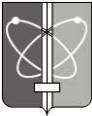 КОМИТЕТ ПО УПРАВЛЕНИЮ ИМУЩЕСТВОМ ГОРОДА ЗАРЕЧНОГО ПЕНЗЕНСКОЙ ОБЛАСТИ(Комитет по управлению имуществом г. Заречного)КОМИТЕТ ПО УПРАВЛЕНИЮ ИМУЩЕСТВОМ ГОРОДА ЗАРЕЧНОГО ПЕНЗЕНСКОЙ ОБЛАСТИ(Комитет по управлению имуществом г. Заречного)КОМИТЕТ ПО УПРАВЛЕНИЮ ИМУЩЕСТВОМ ГОРОДА ЗАРЕЧНОГО ПЕНЗЕНСКОЙ ОБЛАСТИ(Комитет по управлению имуществом г. Заречного)КОМИТЕТ ПО УПРАВЛЕНИЮ ИМУЩЕСТВОМ ГОРОДА ЗАРЕЧНОГО ПЕНЗЕНСКОЙ ОБЛАСТИ(Комитет по управлению имуществом г. Заречного)КОМИТЕТ ПО УПРАВЛЕНИЮ ИМУЩЕСТВОМ ГОРОДА ЗАРЕЧНОГО ПЕНЗЕНСКОЙ ОБЛАСТИ(Комитет по управлению имуществом г. Заречного)П Р И К А ЗП Р И К А ЗП Р И К А ЗП Р И К А ЗП Р И К А Зот  30.06.2021№ 43г. Заречныйг. Заречныйг. Заречныйг. Заречныйг. ЗаречныйДолжностьФ.И.О.ПодписьДатаНачальник отделапо управлению земельными ресурсамиЛ.В. Цисельская30.06.2021ИсполнительГлавный специалист отдела по управлению земельными ресурсамиЕ.А. Чеснокова25.06.2021Кому:Кому:Кому:Председателю Комитета по управлению имуществом г. Заречного От кого Ф.И.О. (для физических лиц), наименование (для юридических лиц)От кого Ф.И.О. (для физических лиц), наименование (для юридических лиц)От кого Ф.И.О. (для физических лиц), наименование (для юридических лиц)___________________________________________________________________________________________________________________________________________________Место нахождения юридического лица (юридический и почтовый адрес), адрес проживания (для физических лиц)Место нахождения юридического лица (юридический и почтовый адрес), адрес проживания (для физических лиц)Место нахождения юридического лица (юридический и почтовый адрес), адрес проживания (для физических лиц)___________________________________________________________________________________________________________________________________________________Ф.И.О. руководителя (для юридических лиц)Ф.И.О. руководителя (для юридических лиц)Ф.И.О. руководителя (для юридических лиц)___________________________________________________________________________________________________________________________________________________Приказ о назначении руководителя ЮЛПриказ о назначении руководителя ЮЛПриказ о назначении руководителя ЮЛот____________________г. N_____________Паспорт руководителя, физического лицаПаспорт руководителя, физического лицаПаспорт руководителя, физического лицаСерия__________номер____________дата_____________кем выдан______________________________________________________________________________________________________________________________Государственный регистрационный номер записи о государственной регистрации юридического лица в едином государственном реестре юридических лицГосударственный регистрационный номер записи о государственной регистрации юридического лица в едином государственном реестре юридических лицГосударственный регистрационный номер записи о государственной регистрации юридического лица в едином государственном реестре юридических лиц________________________________________________________________________________________________________________________________________________________________ИНН/КПП/ОГРНИНН/КПП/ОГРНИНН/КПП/ОГРН____________________/_____________________________________/Реквизиты документа, удостоверяющего личность представителя заявителяРеквизиты документа, удостоверяющего личность представителя заявителяРеквизиты документа, удостоверяющего личность представителя заявителяДоверенность ____________________________________________________________________________________Паспорт гражданина РФсерия_________номер_____________________________выдан_________________________________________________________________________________Средства связи (телефон, адрес электронной почты)Средства связи (телефон, адрес электронной почты)Средства связи (телефон, адрес электронной почты)______________________________________________________________________________________ЗАЯВЛЕНИЕЗАЯВЛЕНИЕЗАЯВЛЕНИЕЗАЯВЛЕНИЕ1.1.Прошу прекратить право на земельный участокПрошу прекратить право на земельный участокПрошу прекратить право на земельный участок1.2.с кадастровым номером:  ___________________________________________________с кадастровым номером:  ___________________________________________________с кадастровым номером:  ___________________________________________________1.3.основание прекращения:основание прекращения:основание прекращения:____________________________________________________________________________________________________________________________________________________________________________________________________________________________________1.4.Предоставленный ранее на праве:Предоставленный ранее на праве:Предоставленный ранее на праве:постоянного (бессрочного) пользованияпостоянного (бессрочного) пользованияпостоянного (бессрочного) пользованияарендыарендыарендыбезвозмездного пользованиябезвозмездного пользованиябезвозмездного пользованияПожизненного (наследуемого) владенияПожизненного (наследуемого) владенияПожизненного (наследуемого) владения2.1.площадью: _______________________________________кв. метров(а)площадью: _______________________________________кв. метров(а)площадью: _______________________________________кв. метров(а)2.2.расположенный по адресу: Пензенская область, г. Заречный, ___________________________________________________________расположенный по адресу: Пензенская область, г. Заречный, ___________________________________________________________расположенный по адресу: Пензенская область, г. Заречный, ___________________________________________________________2.3.для___________________________________________________________________________________________________________________для___________________________________________________________________________________________________________________для___________________________________________________________________________________________________________________2.4.Государственная регистрация прекращения праваГосударственная регистрация прекращения праваГосударственная регистрация прекращения праваПрошу Комитет по управлению имуществом г. Заречного Пензенской области обеспечить государственную регистрацию права в отделе Управления Федеральной службы государственной регистрации, кадастра и картографии по Пензенской области.Прошу Комитет по управлению имуществом г. Заречного Пензенской области обеспечить государственную регистрацию права в отделе Управления Федеральной службы государственной регистрации, кадастра и картографии по Пензенской области.Прошу Комитет по управлению имуществом г. Заречного Пензенской области обеспечить государственную регистрацию права в отделе Управления Федеральной службы государственной регистрации, кадастра и картографии по Пензенской области.Обязуюсь самостоятельно обеспечить государственную регистрацию права в отделе Управления Федеральной службы государственной регистрации кадастра и картографии по Пензенской области.Обязуюсь самостоятельно обеспечить государственную регистрацию права в отделе Управления Федеральной службы государственной регистрации кадастра и картографии по Пензенской области.Обязуюсь самостоятельно обеспечить государственную регистрацию права в отделе Управления Федеральной службы государственной регистрации кадастра и картографии по Пензенской области.2.8.Приложения:_________________________________________________________________________________________________________________________________________________________________________________Приложения:_________________________________________________________________________________________________________________________________________________________________________________Приложения:_________________________________________________________________________________________________________________________________________________________________________________датадатаПодпись/ фиоПодпись/ фио